О внесении изменений в решение Совета № 21 от 17 ноября 2015 года «Об утверждении местных нормативов градостроительного проектирования сельского поселения Абдрашитовский сельсовет муниципального района Альшеевский район Республики Башкортостан»В соответствии со статьей 17 Земельного кодекса Российской Федерации, пункта 3 статьи 4 Федерального закона от 27.02.2003 года № 29-ФЗ «Об особенностях управления и распоряжения имуществом  железнодорожного транспорта»,части 2 статьи 20,части 1 статьи 22 Федерального закона от 10.01.2003 года № 17-ФЗ «О железнодорожном транспорте в Российской Федерации»,на основании протеста Уфимской транспортной прокуратуры  от 23 мая 2020 года № 23/1-04-2020 на решение Совета № 21 от 17 ноября 2015 года «Об утверждении местных нормативов градостроительного проектирования сельского поселения Абдрашитовский сельсовет муниципального района Альшеевский район Республики Башкортостан», в целях приведения в соответствие с законодательством решения Совета сельского поселения Абдрашитовский сельсовет муниципального района Альшеевский район Республики Башкортостан № 21 от 17ноября 2015 года «Об утверждении местных нормативов градостроительного проектирования сельского поселения Абдрашитовский сельсовет муниципального района Альшеевский район Республики Башкортостан», Совет сельского поселения Абдрашитовский сельсовет муниципального района Альшеевский район Республики Башкортостан решил :1.Внести следующие изменения в решение Совета сельского поселения Абдрашитовский сельсовет муниципального района Альшеевский район Республики Башкортостан № 21 от 17 ноября 2015 года «Об утверждении местных нормативов градостроительного проектирования сельского поселения Абдрашитовский сельсовет муниципального района Альшеевский район Республики Башкортостан», Совет сельского поселения Абдрашитовский сельсовет муниципального района Альшеевский район Республики Башкортостан:1. Исключить : пункты   11.3.24,  11.3.25 .2.Решение вступает в силу со дня подписания и подлежит обнародованию путем размещения на официальном сайте сельского поселения Абдрашитовский сельсовет муниципального района Альшеевский район Республики Башкортостан в сети Интернет.3.Контроль исполнения настоящего решения возложить на постоянную комиссию Совета сельского поселения Абдрашитовский сельсовет муниципального района Альшеевский район Республики Башкортостан по земельным вопросам, благоустройству и экологии.Глава сельского поселения                                                   З.Я.Асфина. БАШKОРТОСТАН  РЕСПУБЛИКАҺЫӘЛШӘЙ РАЙОНЫМУНИЦИПАЛЬ РАЙОНЫНЫҢНИҒМӘТУЛЛА АУЫЛ СОВЕТЫАУЫЛ БИЛӘМӘҺЕСОВЕТЫ(БАШҠОРТОСТАН  РЕСПУБЛИКАҺЫ  ӘЛШӘЙ  РАЙОНЫ  НИҒМӘТУЛЛА АУЫЛ  СОВЕТЫ)452117,Үҙәк урам, 35, Ниғмәтулла ауылы, Әлшәй районы,Башkортостан  Республикаһытелефон/факс (34754) 3-79-31e-mail: Nigmatyl_sovet@ufamts.ru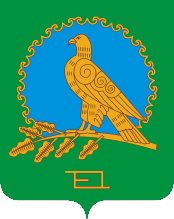 СОВЕТСЕЛЬСКОГО ПОСЕЛЕНИЯАБДРАШИТОВСКИЙ СЕЛЬСОВЕТМУНИЦИПАЛЬНОГО РАЙОНААЛЬШЕЕВСКИЙ РАЙОНРЕСПУБЛИКИ БАШКОРТОСТАН(АБДРАШИТОВСКИЙ  СЕЛЬСОВЕТ АЛЬШЕЕВСКОГО  РАЙОНА  РЕСПУБЛИКИ  БАШКОРТОСТАН)452117,ул. Центральная, 35,   село Нигматуллино, Альшеевский район,Республика Башкортостан,  .телефон/факс (34754) 3-79-31.e-mail: Nigmatyl_sovet@ufamts.ru            ОГРН  1090259000248              ИНН  0202008161           КПП 020201001            ОГРН  1090259000248              ИНН  0202008161           КПП 020201001            ОГРН  1090259000248              ИНН  0202008161           КПП 020201001ҠАРАР                                                   РЕШЕНИЕ10 июнь 2020 й.            № 60               10 июня  2020 г.